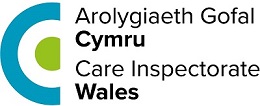 Declaration and consent for CIW to contact Social Services DepartmentsMae’r ffurflen gais hon hefyd ar gael yn Gymraeg / This application form is also available in WelshRegulation and InspectionChildren and Families (Wales) Measure 2010 as amended by The Regulation of Child Minding and Day Care (Wales) Order 2016and the: Child Minding and Day Care (Disqualification) (Wales) Regulations 2010A copy of this form must be completed by the applicant..Previous full addresses in the last five years:Have you ever been the subject of a care or supervision order?								Yes 		No	Have you had a care or supervision order made with respect to a child in your care?								Yes 		No	Have you ever been disqualified from fostering a child privately?								Yes 		No	If yes to any of the above, please provide details including dates and the Local Authority involved:Please give the following details of children who currently live with you and of those who may now live elsewhere (including those of your partner)DeclarationI confirm that the information provided above is correct and I give my consent to Care Inspectorate Wales contacting my local or any relevant Social Services Department so that the above statements may be verified and to share any other information relevant to my suitability to care for children under the age of 12 years. Personal information:We process any personal and/or sensitive information we hold about you fairly and lawfully, and we only ask for such information where it is necessary for us to carry out our role.  For more information about how we process your personal data, and your rights in relation to this, please see our Privacy Notice at https://careinspectorate.wales/how-we-use-your-information, or contact us for a paper copy.Please return this form with your online application.Full name and address of applicant:Any alias and former names:Post code:Date of birth:(dd/mm/yyyy)Address 1:Address 1:Address 1:Address 1:Address 2:Address 2:Address 2:Address 2:Post code:Post code:Post code:Post code:Post code:Post code:Post code:Post code:From:  Until:From:Until:Address 3:Address 3:Address 3:Address 3:Address 4:Address 4:Address 4:Address 4:Post code:Post code:Post code:Post code:Post code:Post code:Post code:Post code:From:  Until:From:Until:Address 5:Address 5:Address 5:Address 5:Post code:Post code:Post code:Post code:From:  Until:Full name of child:Date of birth:(dd/mm/yyyy)Relationship to you:Name:Date:Signature: